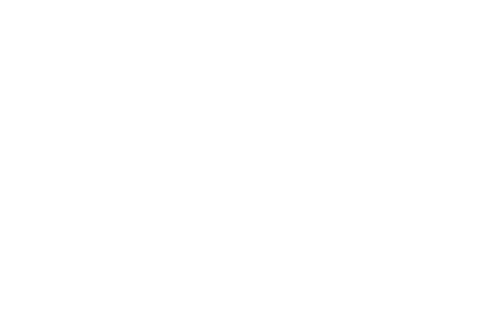 Topic: Old Age                       To Improve I will                       To Improve I will                       To Improve I will                       To Improve I willRAGI have developed my understanding of Devised theatre throughout this year and understand how to create a devised playI can sustain my role and incorporate facial expressions, body language & accurate portrayal of ageI can demonstrate my understanding of proxemics within a staged sceneI have made contributions to the creation of the performanceI can evaluate my own acting skills using specific drama vocabulary. LessonLearning FocusSkillKey Words1Using a stimulus as a starting point for a devised piece of theatreInterpreting a visual and spoken stimulus, still image, though tracking (GCSE C1)Devising, creating, Still Image, Thought Tracking  2Rehearsal of scenes already created – adding additional material to begin building up a devised play  Monologue for ILORehearsal, brings scenes to life, creating  (GCSE C1) Rehearsal, still image, Improvisation, monologue3Monologue created for the lessonRehearse scenes 1, 2, & 3Create a flashback scene using the main character’s lifeDevising rehearsal, monologue (GCSE C1)Creating, devising, improvisation, acting skills4Adding a monologue to the playRehearsing scenes 1-4Rehearsal, acting skills, performance skills, devising theatre (GCSE C1)Structure, scenes, rehearsal, devising5Adding a present day scene to complete the play Rehearsing all scenes focusing on performance skills & stagingRehearsal, character, staging (C1 GCSE)Staging, character, Pace, pitch, projection, performance skills.6Final rehearsal & PerformanceVerbal evaluation & completion of Learning Journey Performance & Evaluating using drama terminologyperformance skillsEvaluation